SUNDANCE FARM MINI EVENTPLYMOUTH, WISCONISNSATURDAY JULY 7TH, 2018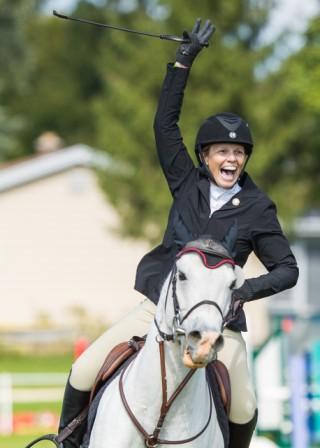 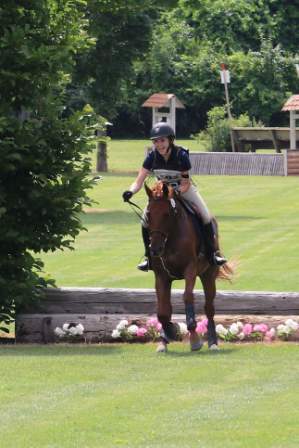 Dressage, Cross Country and Stadium Jumping all at the farm.Opening Date:  June 1st, 2018    Closing Date June 30thDivisions Offered:  Novice, BN, StarterRibbons thru 8th place.  Limited to 50 entries.Entry Fee:  $150.  Entry Forms available at www.Sundancefarm.netDraw Checks to Sundance Farm Mini EventProceeds go toward purchase of new jumps for Prelim course.Dressage:  small ring on grass.   Judge:  Nicole Trapp     N-2018 Novice Test A, BN & Starter-2018 BN Test ACross Country:  Course is inviting with some hills, open fields and wooded lanes.	All levels offer water, banks and ditches.  No vehicles allowed on course.All Dogs must be on Leash and under control at all times.Very limited stabling available, contact organizer.Negative coggins required.  Payment must accompany entry.Contact Info:				Directions to venue: Kelly Mahloch (920)918-1166		W6224 Woodland Road, Plymouth, WI Sundancefarm1@Frontier.com	SUNDANCE FARM MINI EVENT ENTRY FORMNAME OF RIDER _________________________________         NAME OF HORSE_________________________________          DESIRED LEVEL FOR MINI EVENT ________________        EMAIL ADDRESS _______________________________	        PHONE NUMBER ________________________________             RIDER ADDRESS ________________________________	         	EMERGENCY CONTACT _________________________	  ENTRY FEE ($150)    	 ______   written to “Sundance Farm Mini Event”Please remember to include copy of Current Negative coggins.  Must be dated after 7\8\2017Very Limited Day stabling available. Must contact organizer.   Kelly Mahloch (920)918-1166 or Ali Kuhn (920) 889-9223Mail Entries and Check to:Sundance Farm, N6329 Branch Road, Plymouth, WI 53073